During the lesson, write down any words that you are unsure about, so we can look them up and talk about them.  __________________________________________________________________________Answer the first question before the lesson starts. Wait until the end to answer the other questions.  1.	What is a relationship? How do relationships affect mental health?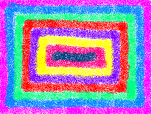   2.	What relationship issues do you see in your family? How do they affect you?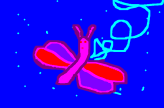   3.	What relationship skill do you want to improve?  How can you do that?  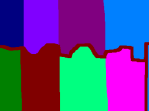 